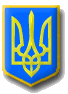 ЛИТОВЕЗЬКА    СІЛЬСЬКА РАДАВОЛОДИМИР-ВОЛИНСЬКОГО РАЙОНУ ВОЛИНСЬКОЇ ОБЛАСТІП’ятнадцята  сесія восьмого скликанняР І Ш Е Н Н ЯВід  10 грудня  2021 року                     с. Литовеж                             № 15/Про затвердження у новій редакціїПоложення про Службу у справах дітей Литовезької сільської ради тавжиття заходів щодо її  державної реєстрації    Відповідно до ст. ст. 11, 26 Закону України «Про місцеве самоврядування в Україні», ст.21 Закону України «Про службу в органах місцевого самоврядування», ст. 4 Закону України «Про органи і служби у справах дітей та спеціальні установи для дітей», статей 11 та 12 Закону України «Про забезпечення організаційно-правових умов соціального захисту дітей-сиріт та дітей, позбавлених батьківського піклування», Порядку провадження органами опіки та піклування діяльності, пов’язаної із захистом прав дитини, затвердженого постановою Кабінету Міністрів України від 24 вересня 2008 року № 866, постановою Кабінету Міністрів України від 09.03.2006 року № 268 «Про упорядкування структури та умов оплати праці працівників апарату органів виконавчої влади, органів прокуратури, судів та інших органів» та наказу Мінсоцполітики від 14.06.2018 року № 890 «Про деякі питання діяльності об’єднаної територіальної громади щодо соціальної підтримки населення та захисту прав дітей», з метою більш ефективної діяльності ради та її виконавчих органів, Литовезька сільська рада В И Р І Ш И Л А :  Затвердити Положення про Службу у справах дітей Литовезької сільської ради у новій редакції (додається).Визнати таким, що втратило чинність Положення про Службу у справах дітей Литовезької сільської ради затверджене рішенням Литовезької сільської ради № 6\7 від 19 березня 2021 року.Доручити т.в.о. начальника служби у справах дітей Литовезької сільської ради  Радчук Т.Л. подати документи для проведення державної реєстрації змін, затверджених даним рішенням, до відомостей, що містяться в Єдиному  державному реєстрі юридичних осіб, фізичних осіб - підприємців та громадських формувань відповідно до чинного законодавства.Рішення набирає чинності з ____________ 2021 року.Контроль за виконанням рішення покласти на постійну комісію з питань освіти, фізичного виховання, культури, охорони здоров’я, соціальної політики, регламенту та депутатської етики. Сільський голова                                                           Олена КАСЯНЧУКТетяна Радчук